紀南高校図書館開館日            2022年月 ■が休館日です日月火水木金土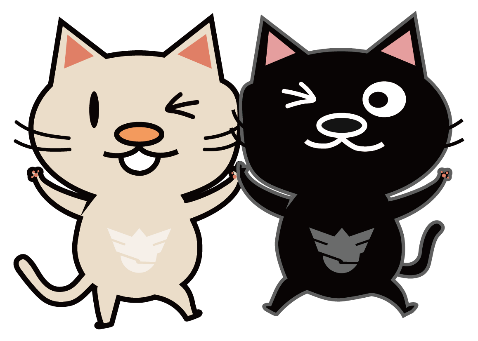 12345678910111213141516171819202122232425262728293031